Информация  «Лучшие практики НКО Нижневартовска» Проект:  «Буду говорить»Организация: РБФПД «Лучик света»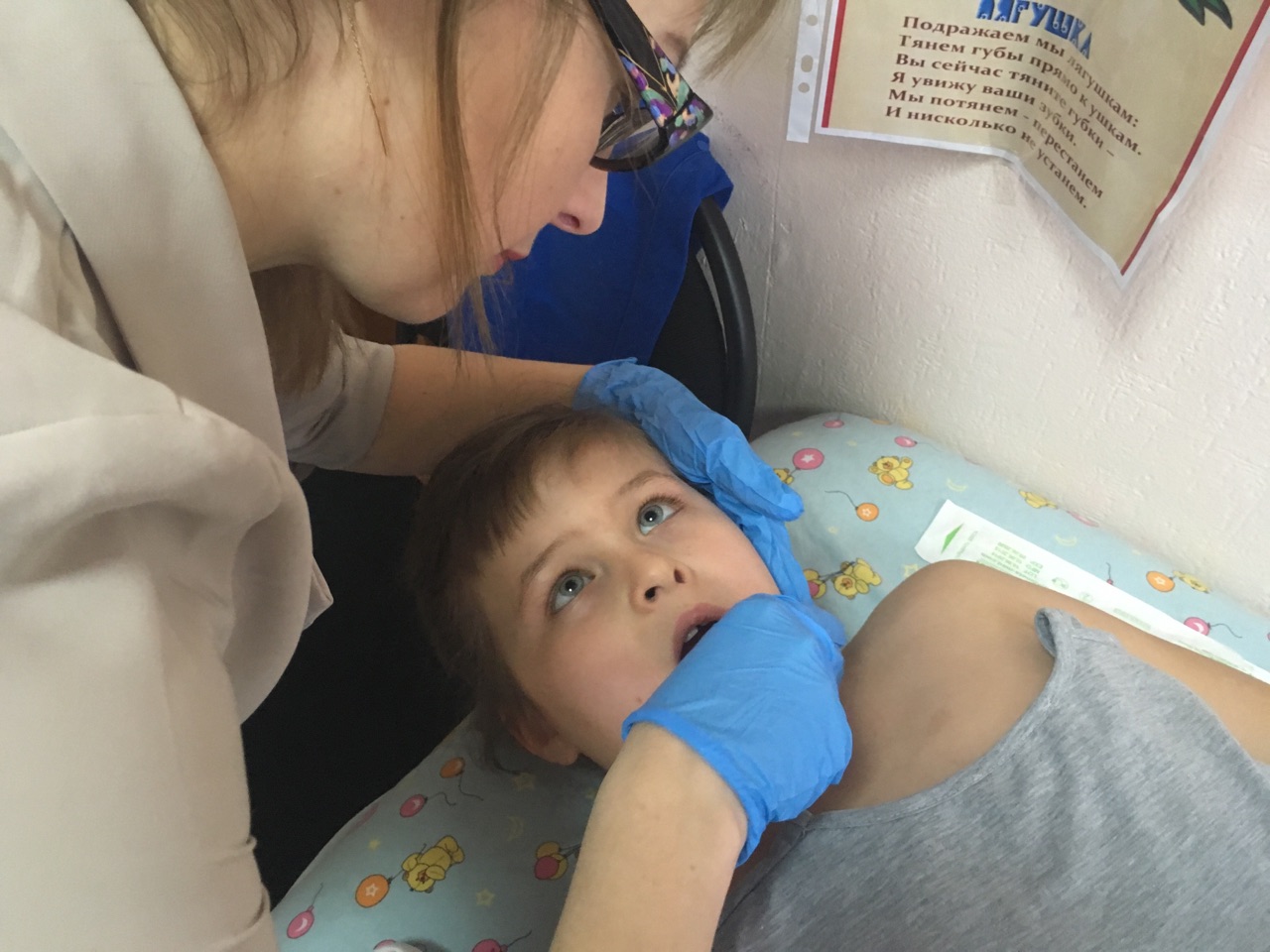 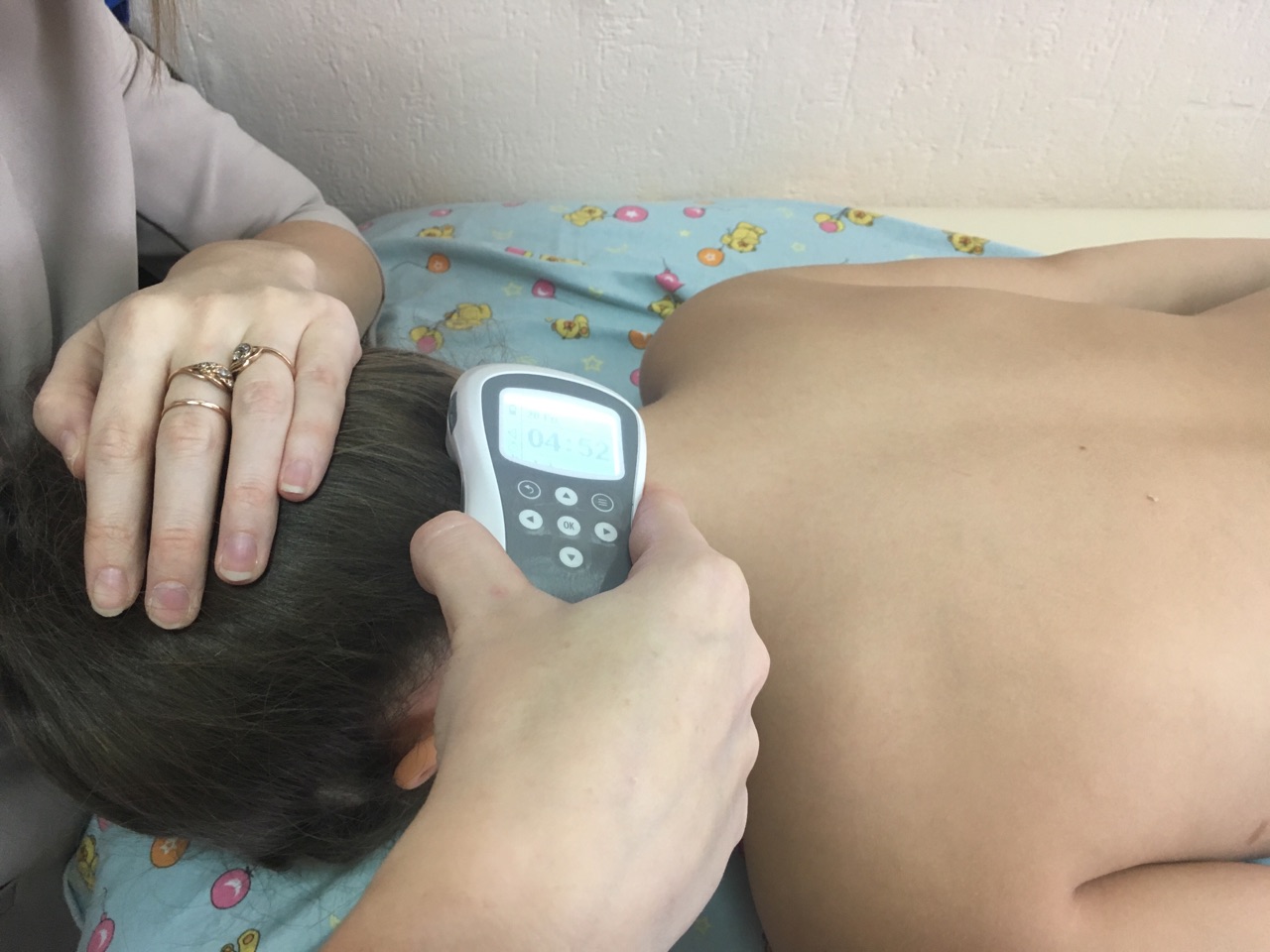 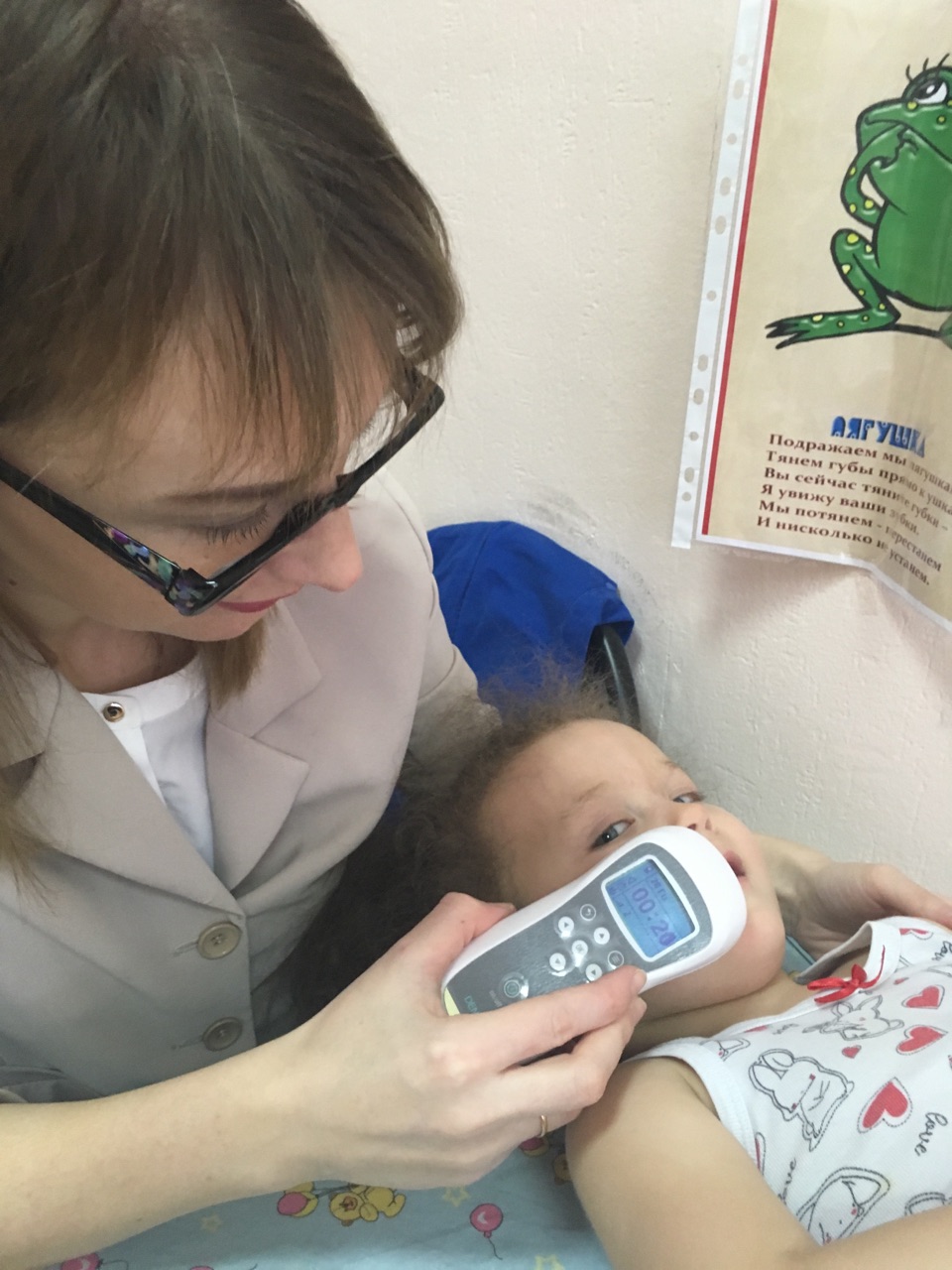 № п/пНаименование ОписаниеОбщая информация о проектеОбщая информация о проектеОбщая информация о проекте1.Название проекта«Буду говорить»2.Место реализации проектаг.Нижневартовск, детский центр «Лучик света»3.Срок реализации проекта01.11.2019-31.12.2020Данный срок заложен в реализации Гранта Президента, но проект планируется долгосрочным. Т.е. по окончании срока проекта и в дальнейшем детям с тяжелыми речевыми нарушениями будут оказываться услуги афазиолога на базе РБФПД «Лучик света»4.Наименование организации, реализующей проектРБФПД «Лучик света»5.Руководитель организации, реализующей проектИгнатьев Антон Петрович6.Контактные данные организации (телефон, электронный адрес, почтовый адрес)8(3466)41581889003907936Luchik_sveta_nv@mail.ruг.Нижневартовск, ул.Мусы Джалиля, д.51 А7.Краткое описание проекта (не больше 3-х предложений)Оказание педагогической помощи неговорящим детям с афазией, а также детям с нарушениями речи.Детальное описание проектаДетальное описание проекта1.Целевая аудитория проектаЛюди с ограниченными возможностями здоровьяЛица с тяжелыми заболеваниями2.Цели проектаОрганизация и оказание коррекционной помощи детям со стойкими речевыми нарушениями (афазия, дизартрия)3.Задачи проектаОборудование кабинета логопеда-афазиолога необходимым оборудованиемСоздание уголка методической литературыОказание реабилитационной помощи детям со стойкими речевыми нарушениям4.План реализацииПосле закупки необходимой мебели и оборудования будет оборудован кабинет афазиолога в котором регулярно будут проходить коррекционные занятия для детей с использованием новейших методик.5.Кадровое и материальное обеспечение проектаВ команде проекта главная и ключевая роль отведена единственному в городе специалисту афазиологу -Павликовой Наталья Вячеславовне. Материальное обеспечение- для работы имеется все необходимое, часть закуплена на средства Гранта Президента.6.Ожидаемые результаты проектаРабота афазиолога позволит подготовить мышечный речевой аппарат детей к работе с логопедом по постановке звуков и в комплексе позволит добиться правильной  речи у говорящих детей , а у неговорящих –станет толчком к «запуску» речи. Исключение проблем в речевом развитии позволит избежать задержки психического развития и проблем в обучении